HOW TO OBTAIN YOUR UN ENTRY BADGEYou should obtain your entry badge at the Reception and Accreditation Desk located at the Main Entrance “PREGNY GATE” (as shown below) on the Avenue de la Paix (opposite the Red Cross building).Please inform the Security Officer that the ECE secretariat has submitted a badge request under your name.  You will have to present your passport.Our offices are located in the Building H (as shown below), 3rd floor, Working Space WP-35.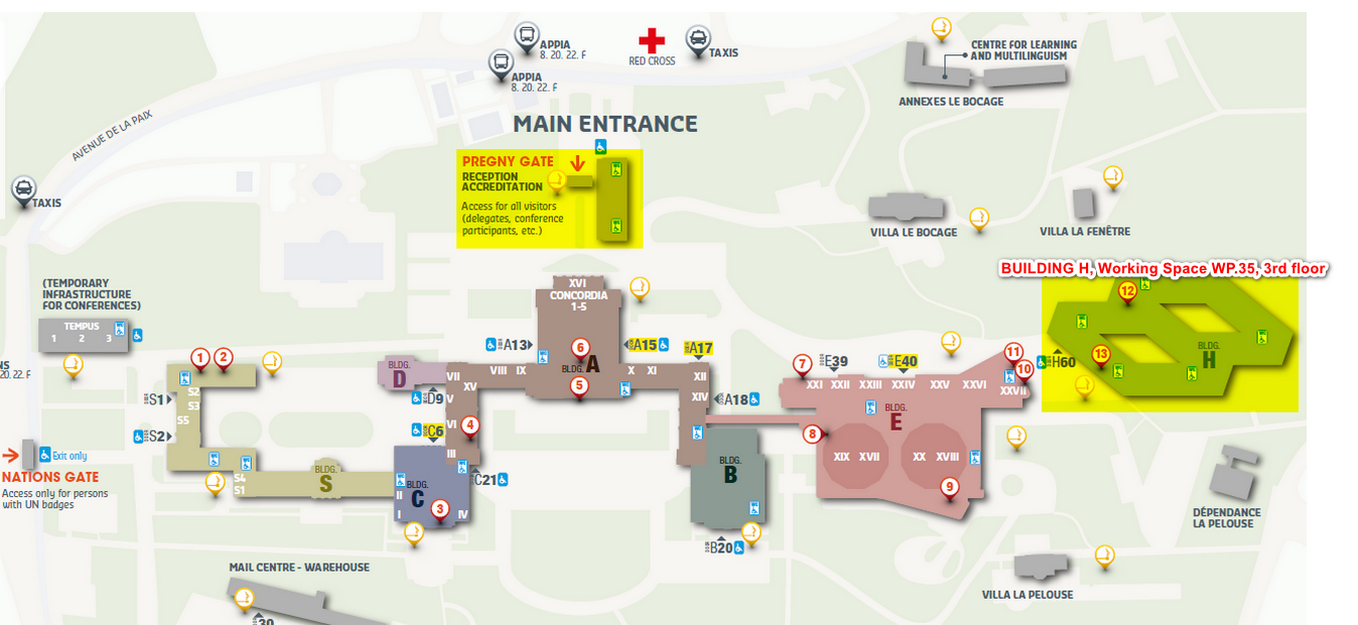 